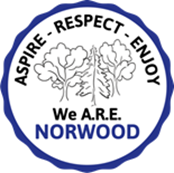 Learning from homeHere is your timetable for the week. Please complete all activities each day and complete your reading at least three times per week.Maths activityEnglish activityOther subjectsMondayDAY 1Complete DAY 1 of 10 Minute Maths and DAY 1 of Basic Maths Booklet.Complete DAY 1 of The Ugly Duckling Comprehension Basic Skills Booklet. Complete DAY 1 of English Skills Booklet.*If you would like to do some amazing writing, select an activity from the writing menu.Choose an activity from your Foundation menu.TuesdayDAY 2Complete DAY 2 of 10 Minute Maths and DAY 2 of Basic Maths Booklet.Complete DAY 2 The Ugly Duckling Comprehension Basic Skills Booklet.Complete DAY 2 of English Skills Booklet.*If you would like to do some amazing writing, select an activity from the writing menu.Choose an activity from your Foundation menu.WednesdayDAY 3Complete DAY 3 of 10 Minute Maths and DAY 3 of Basic Maths Booklet.Complete DAY 3 Florence Nightingale Comprehension Basic Skills Booklet.Complete DAY 3 of English Skills Booklet.*If you would like to do some amazing writing, select an activity from the writing menu.Choose an activity from your Foundation menu.Thursday DAY 4Complete DAY 4 of 10 Minute Maths and DAY 4 of Basic Maths Booklet.Complete DAY 4 Florence Nightingale Comprehension Basic Skills Booklet.Complete DAY 4 of English Skills Booklet.*If you would like to do some amazing writing, select an activity from the writing menu.Choose an activity from your Foundation menu.FridayDAY 5Complete DAY 5 of 10 Minute Maths and DAY 5 of Basic Maths Booklet.Complete DAY 5 Water, Water Everywhere Comprehension Basic Skills Booklet.Complete DAY 5 of English Skills Booklet.*If you would like to do some amazing writing, select an activity from the writing menu.Play a board game. Build a den. Make a card. Learn a song. Make a dance routine. Create a Star of The Week certificate for yourself. Act out your favourite book/TV programme/film.Maths activityEnglish activityOther subjectsMondayDAY 6Complete DAY 6 of 10 Minute Maths and DAY 6 of Basic Maths Booklet.Complete DAY 6 Water, Water Everywhere Comprehension Basic Skills Booklet.Complete DAY 6 of English Skills Booklet.*If you would like to do some amazing writing, select an activity from the writing menu.Choose an activity from your Foundation menu.TuesdayDAY 7Complete DAY 7 of 10 Minute Maths and DAY 7 of Basic Maths Booklet.Complete DAY 7 Only a Show Comprehension Basic Skills Booklet.Complete DAY 7 of English Skills Booklet.*If you would like to do some amazing writing, select an activity from the writing menu.Choose an activity from your Foundation menu.WednesdayDAY 8Complete DAY 8 of 10 Minute Maths and DAY 8 of Basic Maths Booklet.Complete DAY 8 Only a Show Comprehension Basic Skills Booklet.Complete DAY 8 of English Skills Booklet.*If you would like to do some amazing writing, select an activity from the writing menu.Choose an activity from your Foundation menu.Thursday DAY 9Complete DAY 9 of 10 Minute Maths and DAY 9 of Basic Maths Booklet.Complete DAY 9 How?/The Answers Comprehension Basic Skills Booklet.Complete DAY 9 of English Skills Booklet.*If you would like to do some amazing writing, select an activity from the writing menu.Choose an activity from your Foundation menu.FridayDAY 10Complete DAY 10 of 10 Minute Maths and DAY 10 of Basic Maths Booklet.Complete DAY 10 How?/The Answers Comprehension Basic Skills Booklet.Complete DAY 10 of English Skills Booklet.*If you would like to do some amazing writing, select an activity from the writing menu.Play a board game. Build a den. Make a card. Learn a song. Make a dance routine. Create a Star of The Week certificate for yourself. Act out your favourite book/TV programme/film.